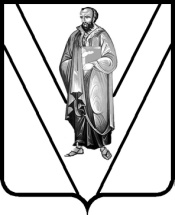 СОВЕТМУНИЦИПАЛЬНОГО ОБРАЗОВАНИЯПАВЛОВСКИЙ РАЙОН                                        Р Е Ш Е Н И Е                                       от 30.09.2021 г		                                   № 18/117ст-ца ПавловскаяОб утверждении реестра резерва земель и (или) земельных участков, находящихся в муниципальной собственности муниципального образования Павловский район, а также земельных участков государственная собственность на которые не разграничена, расположенных на территории муниципального образования Павловский район и предназначенных для индивидуального жилищного строительства или для ведения личного подсобного хозяйства в границах населенного пункта (приусадебный земельный участок), планируемых для предоставления гражданам, имеющим трех и более детей, после проведения межевых работ и обеспечения их инженерными коммуникациямиВ соответствии с Земельным кодексом Российской Федерации, Федеральным законом от 6 октября 2003 года  № 131-ФЗ «Об общих принципах организации местного самоуправления в Российской Федерации», Законом Краснодарского края от 5 ноября 2002 № 532-КЗ «Об основах регулирования земельных отношений в Краснодарском крае», в целях исполнения Закона Краснодарского края от 26 декабря 2014 года № 3085-КЗ «О предоставлении гражданам, имеющим трех и более детей, в собственность бесплатно земельных участков, находящихся в государственной или муниципальной собственности», действуя на основании Устава муниципального образования Павловский район, Совет муниципального образования Павловский район р е ш и л: 1. Утвердить реестр резерва земель и (или) земельных участков, находящихся в муниципальной собственности муниципального образования Павловский район, а также земельных участков государственная собственность на которые не разграничена, расположенных на территории муниципального образования Павловский район и предназначенных для индивидуального жилищного строительства или для ведения личного подсобного хозяйства в границах населенного пункта (приусадебный земельный участок), планируемых для предоставления гражданам, имеющим трех и более детей, после проведения межевых работ и обеспечения их инженерными коммуникациями (приложение).2. Контроль за выполнением настоящего решения возложить на комиссию по финансам, бюджету и налогам. 3. Решение вступает в силу после его официального опубликования.Глава муниципального образованияПавловский район    						                               Б.И. ЗуевРешение принято на заседании Совета муниципального образования Павловский район 30 сентября 2021 года.Председатель Совета муниципального образования Павловский район 				                       В.И. Лесовой